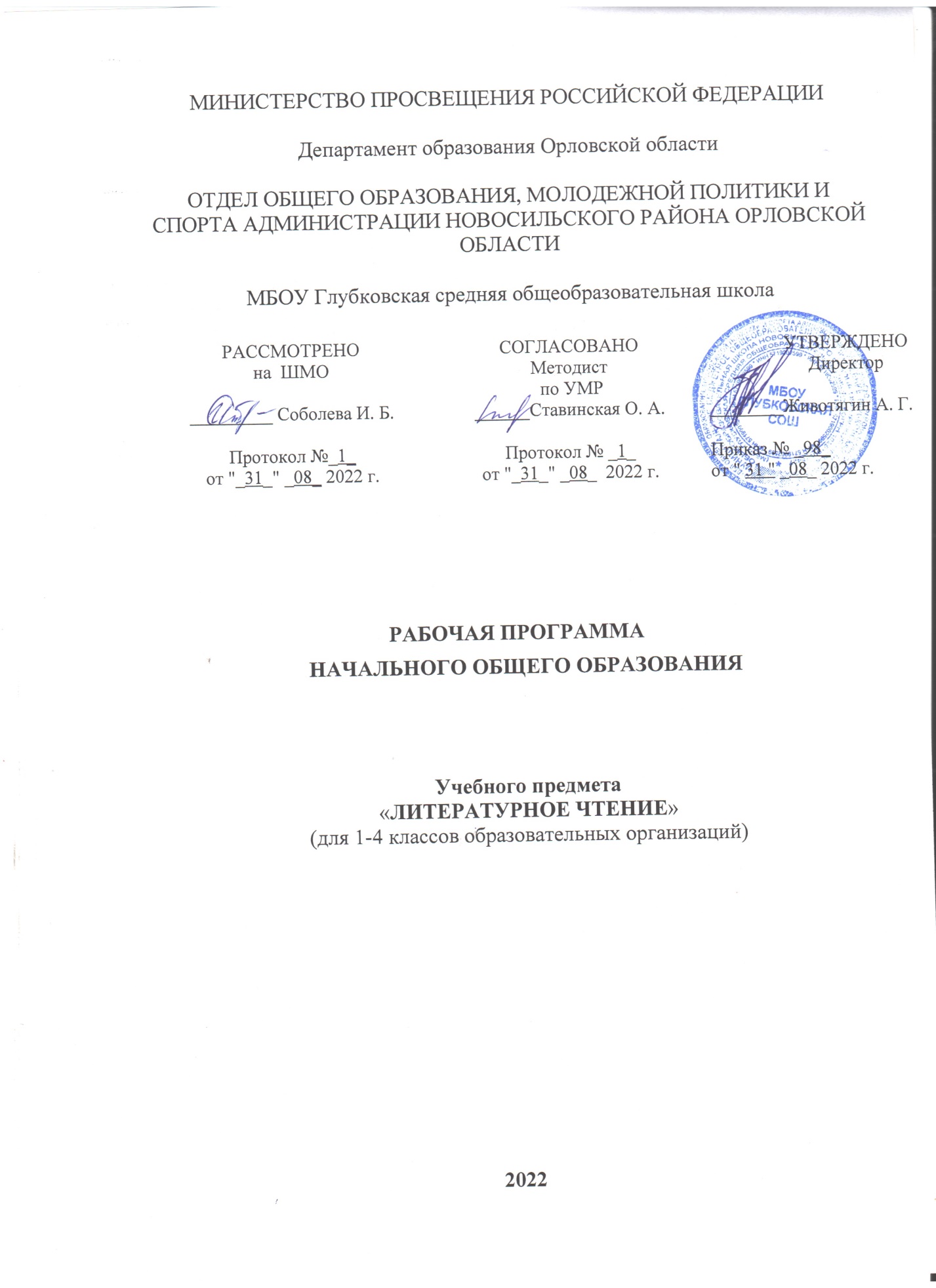 Пояснительная записка	Рабочая программа по литературному чтению разработана на уровне начального общего образования, составлена в соответствии со следующими нормативными и распорядительными документами: − Федеральный закон от 29 декабря 2012 г. № 273-ФЗ «Об образовании в Российской Федерации» (в ред. Федеральных законов от 08.06.2020 № 165-ФЗ); − Федеральный закон от 29 декабря 2010 г. № 436-ФЗ «О защите детей от информации, причиняющей вред их здоровью и развитию» (в ред. Федеральных законов от 01.05.2019 № 93-ФЗ); − Распоряжение Правительства Российской Федерации от 29 мая 2015 г. № 996-р «Стратегия развития воспитания в Российской Федерации на период до 2025 года»; − Приказ Министерства образования и науки Российской Федерации от 6 октября 2009 г. № 373 «Об утверждении и введении в действие федерального государственного образовательного стандарта начального общего образования» (в ред. Приказов Минобрнауки России от 26.11.2010 № 1241, от 22.09.2011 № 2357, от 18.12.2012 № 1060, от 29.12.2014 № 1643, от 18.05.2015 № 507, от 31.12.2015 № 1576); − Приказ Министерства образования и науки Российской Федерации от 17 декабря 2010 г. № 1897 «Об утверждении федерального государственного образовательного стандарта основного общего образования» (в ред. Приказов Минобрнауки России от 29.12.2014 № 1644, от 31.12.2015 № 1577); − Приказ Министерства образования и науки Российской Федерации от 17 мая 2012 г. № 413 «Об утверждении федерального государственного образовательного стандарта среднего общего образования» (в ред. Приказов Минобрнауки России от 29.12.2014 № 1645, от 31.12.2015 № 1578, от 29.06.2017 № 613); − Приказ Министерства образования Российской Федерации от 5 марта 2004 г. № 1089 «Об утверждении федерального компонента государственных стандартовначального общего, основного общего и среднего (полного) общего образования (в ред. Приказов Минобрнауки России от 03.06.2008 № 164, от 31.08.2009 № 320, от 19.10.2009 № 427, от 10.11.2011 № 2643, от 24.01.2012 № 39, от 31.01.2012 № 69, от 23.06.2015 № 609, от 07.06.2017 № 506); − Распоряжение Правительства Российской Федерации от 9 апреля 2016 № 637-p «Об утверждении концепции преподавания русского языка и литературы в Российской Федерации»; Концепции духовно-нравственного развития и воспитания личности гражданина России, планируемых результатов начального общего образования,  авторов Л.Ф. Климановой, В.Г. Горецкого, Л.А.Виноградской «Литературное чтение. 1-4 классы». УМК "Перспектива"	Литературное чтение – один из основных предметов в начальной школе, объединяет два основных направления в обучении, отраженные в его названии, - изучение литературно-художественных произведений и освоение речевых навыков и умений.  Особая роль предмета связана с формированием коммуникативно-речевого навыка чтения. Чтение как общеучебный навык является основой развития всех остальных речевых умений, и от его качества зависит развитие ребёнка и его успешность обучения по другим школьным дисциплинам.	Литературное чтение способствует развитию интеллектуально-познавательных. Художественно-эстетических способностей младших школьников, а также формированию жизненно важных нравственно-этических представлений (добро, честность, дружба, справедливость, красота поступка, ответственность) в доступной для данного возраста эмоционально-образной форме.	Предмет «Литературное чтение» вводит учащихся в мир большой литературы, пробуждает у начинающего читателя интерес к книге, воспитывает потребность в систематическом чтении, формирует понимание художественных произведений как искусства слова, развивает воображение и образное мышление, прививает художественный вкус. Благодаря чтению и осмыслению подлинно художественных произведений происходит преображение личности учащегося. Формируется нравственно-этическое отношение к людям и окружающему миру, происходит развитие его души, ума и сердца. Литературное чтение формирует читательскую компетенцию – важное средство самообразования.	Литературное чтение, которое обеспечивает единство обучения и воспитания, создает условия для освоения детьми позитивной модели общения, построенной на уважении, доброжелательности и бесконфликтном стиле общения.	Отмеченные особенности предмета определяют основные цели обучения литературному чтению: Развитие навыков сознательного, правильного, беглого и выразительного чтения, а также коммуникативно-речевых умений при работе с текстами литературных произведений; формирование навыка чтения про себя; приобретение умения работать с разными видами информации;Приобщение младших школьников к чтению художественной литературы и восприятию её как искусства слова; развитие эмоциональной отзывчивости на слушание и чтение произведений;Обогащение личного опыта учащегося духовными ценностями, которые определяют нравственно-эстетическое отношение человека к людям и окружающему мируОсновные задачи:- развивать у детей способность сопереживать героям, эмоционально откликаться на прочитанное, 
- учить чувствовать и понимать образный язык, развивать образное мышление, 
- формировать умение воссоздавать художественные образы литературного произведения, развивать творческое мышление, 
-развивать поэтический слух, 
- формировать потребность в постоянном чтении книги, развивать интерес к литературному творчеству, творчеству писателей, 
- обогащать чувственный опыт ребёнка, 
- формировать эстетическое отношение ребёнка к жизни, 
- расширять кругозор детей через чтение книг различных жанров, 
- обеспечить развитие речи школьников и активно формировать навык чтения и речевые умения.Место курса в учебном планеВ первом классе на обучение грамоте (чтение) отводится 92 часа (23 учебные недели, 4 часа в неделю) и  на изучение литературного чтения отводится 40 ч (4 ч в неделю, 10 учебных недель). Во 2—3 классах — по 136 ч (4 ч в неделю, 34 учебные недели в каждом классе), в 4 классе – 102 часа (3 часа в неделю, 34 недели).Планируемые результаты освоения учебной программы по курсу«Литературное чтение»Личностные,  метапредметные, предметные  результаты освоения  курсаЛичностные результатыФормирование чувства гордости за свою Родину, российский народ и историю России.Формирование уважительного отношения к иному мнению, истории и культуре других народов.Развитие мотивов учебной деятельности и личностного смысла учения.Развитие самостоятельности, личной ответственности за свои поступки на основе представлений о нравственных нормах общения.Формирование эстетических чувств.Развитие этических чувств, доброжелательности и эмоционально - нравственной отзывчивости, понимания и сопереживания чувствам других  людей.Развитие навыков сотрудничества; формирование стремления овладеть положительной, гуманистической моделью доброжелательного общения; развитие умения находить выходы из спорных ситуаций.Наличие мотивации к творческому труду, формирование установки на безопасный, здоровый образ жизни.Метапредметные результатыОвладение навыками смыслового чтения текстов различных видов и жанров, осознанного построения речевого высказывания в соответствии с задачами коммуникации и составления текстов в устной и письменной форме.Активное использование речевых средств для решения познавательных и коммуникативных задач.Готовность слушать собеседника и вести диалог, признавать возможность существования различных точек зрения, излагать своё мнение и аргументировать свою точку зрения.Овладение логическими действиями сравнения, анализа, синтеза, обобщения, классификации, установление аналогий и причинно - следственных связей, построения рассуждений.Овладение базовыми предметными и межпредметными понятиями, отражающими существенные связи между объектами и процессами (общение, культура, творчество; книга, автор, содержание; художественный текст и др.); осознание связи между предметами гуманитарно - эстетического цикла.Овладение способностью принимать и сохранять цели и задачи учебной деятельности, находить средства их осуществления.Формирование умений планировать, контролировать и оценивать учебные действия в соответствии с поставленной задачей, определять наиболее эффективные способы достижения результата.Предметные результатыПонимание литературы как явления национальной и мировой культуры, средства сохранения и передачи нравственных ценностей и традиций.Формирование отношения к книге как важнейшей культурной ценности.Формирование отношения к художественным произведениям как искусству слова.Осознание духовно- нравственных ценностей великой русской  литературы и литературы народов многонациональной России.Осознание значимости систематического чтения для личностного развития; формирование представлений о мире, российской истории и культуре, первоначальных этических представлений, понятий о добре и зле, нравственности; успешности обучения по всем учебным предметам; формирование потребности в систематичном чтении.Понимание роли чтения; использование разных видов чтения (ознакомительное, изучающее, выборочное, поисковое); умение осознанно воспринимать и оценивать содержание и специфику различных видов текстов, участвовать в обсуждении, давать и обосновывать нравственную оценку поступков героев.Достижение необходимого для продолжения образования уровня читательской компетентности, общего речевого развития, т.е. овладение техникой чтения вслух и про себя, элементарными приёмами интерпретации, анализа и преобразования художественных, научно - популярных и учебных текстов с использованием элементарных литературоведческих понятий.Умение выбирать книгу для самостоятельного чтения, ориентируясь на тематический и алфавитный каталоги и рекомендательный список литературы, оценивать результаты своей читательской деятельности, вносить коррективы, пользоваться справочными источниками для понимания и получения дополнительной информации. 1классРаздел «Виды речевой и читательской деятельности»Слушать сказки, стихотворения, рассказы в исполнении мастеров художественного слова;Заучивать наизусть небольшие стихотворные произведения;Обмениваться впечатлениями от прочитанного;Читать в темпе не менее 30-40 слов в минуту, сознательно и правильно;Отвечать на вопросы по содержанию текста;Находить в тексте предложения, подтверждающие устное высказывание  ребёнка;Пересказывать знакомые сказки;Воспроизводить содержание небольшого рассказа с опорой на иллюстрации или вопросы;Сосредотачиваться на чтении текста;Слушать собеседника; громко, чётко, орфоэпически правильно произносить слова в устной речи и при чтении;Делать паузу в конце предложения, соблюдая интонацию различных типов предложения;Грамматически правильно, эмоционально и содержательно строить высказывания;Доброжелательно и внимательно относит к собеседнику – сверстнику и взрослому;Читать слова более сложной слоговой структуры; соотносить содержание произведения;Понимать значения слов и выражений исходя из контекста.Соблюдать интонацию различных типов предложения;Наблюдать за языком художественного произведения; доказывать и подтверждать фактами (из текста) собственное суждениеРаздел «Творческая деятельность»Воспроизводить диалоговые сцены из прочитанных произведенийСравнивать сказки разных авторов с одним и тем же сюжетом;Сравнивать сказки разных авторов с одним и тем же сюжетом.Различать сказку, рассказ и стихотворениеУчащиеся 1 класса получат возможность научиться :Придумывать свой вариант развития сюжета сказки;Передавать свои впечатления в устной речи и через рисунок;Сравнивать художественные тексты с произведениями художников и музыкантов.Раздел «Литературоведческая  пропедевтика»Учащиеся 1 класса научатся:Знать наизусть 3-4 стихотворных произведения классиков русской литературы;Знать автора и заглавие 3-4 прочитанных книг;Знать имена и фамилии 3-4 писателей, произведения которых читали в классе;Высказывать собственное мнение о прочитанном, эмоционально откликаться на прочитанное;Внимательно относиться к авторскому слову в художественном тексте.Учащиеся 1 класса получат возможность научиться :Наблюдать за языком художественного произведения;Находить слова, помогающие ярко и точно изображать природу;Отличать прозаический текст от поэтического;Распознавать особенности построения фольклорных форм (сказки, загадки, пословицы)2 класс.Раздел «Виды речевой и читательской деятельности»Учащиеся 2 класса научатся :Осознанно воспринимать произведения в исполнении мастеров художественного слова; стихотворения в исполнении взрослого или подготовленного ребёнка ( в сочетании с музыкальным сопровождением);Четкой дикции, умению правильно артикулировать звуки в словах и фразах, увеличивать или уменьшать силу голоса в зависимости от речевой ситуации и коммуникативной задачи;Читать целыми словами без разделения на слоги дву- и тресложных слов;Читать текст про себя с воспроизведением его содержания по вопросам;Сознательно, правильно читать ( без пропусков и искажений) в темпе 50-60 слов в минуту;Читать небольшой художественный текст выразительно, соблюдая интонацию предложений различного типа;Подробно пересказывать небольшое произведение с отчетливо выраженным сюжетом, сообщая последовательность изложения событий; пересказывать по предложенному картинному плану; пересказывать выборочно с опорой  на вопросы и иллюстрации;Ориентироваться в учебной книге: уметь пользоваться оглавлением, методическим аппаратом учебника.Учащиеся 2 класса получат возможность научиться :Делить текст на части, находить главную мысль прочитанного( с помощью учителя).На практическом уровне овладеть некоторыми видами письменной речи ( повествование - создание текста по аналогии, рассуждение – письменный ответ на вопрос, описание- характеристика героя);Самостоятельно пользоваться алфавитным каталогом, соответствующими возрасту словарями и справочной литературой.Раздел «Творческая деятельность»Учащиеся 2 класса научатся :Выделять в тексте диалоги героев, читать их выразительно;Различать слова авторов и героев;Определять тему произведения по заглавию;Составлять небольшой рассказ по картинке или серии картинок, объединённых общей темой;Высказывать своё отношение к содержанию прочитанного, к поступкам героев;Отгадывать загадки;Читать по ролям литературное произведение;Использовать различные способы работы с деформированным текстом;Создавать собственный текст по серии иллюстраций к произведению или на основе личного опытаЧитать по ролям литературное произведение; использовать различные способы работы с деформированным текстом( устанавливать причинно - следственные связи, последовательность событий, этапность в выполнении действий; давать последовательную характеристику героя; составлять текст на основе плана);Создавать собственный текст на основе художественного произведения, репродукций картин художников, по серии иллюстраций к произведению или на основе личного опыта..Учащиеся 2 класса получат возможность научиться :Рисовать словесные картины на основе прочитанного текста ( с помощью учителя);Создавать иллюстрации, диафильм по содержанию произведения;Работать в группе, создавая инсценировки по произведению, сценарии, проекты.Творчески пересказывать текст (от лица героя, от автора), дополнять текст;Создавать иллюстрации, диафильм по содержанию произведения;Работать в группе, создавая инсценировки по произведению, сценарии, проекты;Раздел «Литературоведческая  пропедевтика»Учащиеся 2 класса научатся:Знать наизусть 5-6 стихотворений русских и зарубежных классиков;Знать 5- 6 русских народных пословиц считалок, загадок;Знать имена и фамилии 5-6 отечественных писателей;Находить в тексте сравнения ( простейшее средство художественной выразительности) с опорой на слова точно, как, словно;Отличать прозаический текст от поэтическогоСравнивать, сопоставлять, делать элементарный анализ различных текстов, выделяя два - три существенных признака;Отличать прозаический текст от поэтического;Распознавать особенности построения фольклорных форм (сказки, загадки, пословицы)Учащиеся 2 класса получат возможность научиться:Сравнивать, сопоставлять, делать элементарный анализ различных текстов, используя ряд литературоведческих понятий (фольклорная и авторская литература, структура текста, герой, автор) и средств художественной выразительности( сравнение, олицетворение, метафора);Определять позиции героев художественного текста, позицию автора художественного текста;Создавать прозаический или поэтический текст по аналогии на основе авторского текста, используя средства художественной выразительности (в том числе из текста)3 класс.Раздел «Виды речевой и читательской деятельности»Учащиеся 3 класса научатся :Читать  вслух бегло, осознанно, правильно в темпе чтения не менее 70 слов в минуту;Читать про себя небольшой текст с последующим пересказом его содержания подробно и выборочно;Читать текст выразительно, передавая своё отношение к прочитанному, выделяя при чтении важные по смыслу слова, соблюдая паузы между предложениями и частями текста;Делить несложный текст на части;Составлять план прочитанного текста с опорой на предложения и фразы текста;Находить предложения, выражающие главную мысль, уметь соотносить главную мысль с пословицей;Размышлять над мотивами поступков  персонажей, сравнивать героев, находить слова и выражения для их характеристики;Давать эстетическую и нравственную оценку поступков героев произведения, обсуждать данные оценки;Обращать внимание на место действия, окружающую обстановку, давать им эстетическую оценку;Участвовать в диалоге при обсуждении прослушанного/ прочитанного произведения;Самостоятельно пользоваться алфавитным каталогом, соответствующими возрасту словарями и справочной литературой.Учащиеся 3 класса получат возможность научиться :Выбирать интонацию (тон, темп  речи и чтения, логические ударения и паузы) в зависимости от содержания речи и коммуникативных задач общения: что-то сообщить, выразить радость или недовольство, сочувствие или осуждение;Читать один и тот же текст с различным подтекстом: восхищением, удивлением и т. д (с помощью учителя);Распознавать прямое и переносное значение слова, его многозначность, определять значение слова по контексту;Ориентироваться в построении научно-популярного и учебного текста и использовать полученную информацию в практической деятельности;Составлять краткую аннотацию (автор, название, тема книги, рекомендации к чтению) литературного произведения по заданному образцу.Раздел «Творческая деятельность»Учащиеся 3 класса научатся: Самостоятельно выбирать эпизоды, ситуации из произведения для ответа на вопросы и задания учебника;Рисовать словесные картины к художественным произведениям;Находить в художественном тексте слова и выражения, с помощью которых изображены герои, события, природа;Находить в произведении средства художественной выразительности ( сравнения, эпитеты);Составлять рассказ на заданную тему на основе наблюдений  за природой, жизнью школы, друзей, семьи и др.;Воссоздавать поэтические образы произведения (описание предмета, природы, места действия, героя, его эмоциональное состояние) на основе анализа словесной ткани произведения; Отбирать из словесной ткани произведения детали и объединять их для создания целостного художественного образа; Читать по ролям литературное произведение;Использовать различные способы работы с деформированным текстом; Читать по ролям литературное произведение; использовать различные способы работы с деформированным текстом ( устанавливать причинно - следственные связи, последовательность событий,  этапность в выполнении действий; давать последовательную характеристику героя; составлять текст на основе плана);Создавать собственный текст на основе художественного произведения, репродукций картин художников, по серии иллюстраций к произведению или на основе личного опытаУчащиеся 3 класса получат возможность научиться: Внимательно слушать собеседника, т.е  анализировать речь, улавливать её смысл, поддерживая диалог вопросами или репликами, строить речевое общение с собеседником на основе доброжелательности, миролюбия и уважения;Драматизировать художественные  произведения; участвовать в игровых ситуациях с переменой ролей: переход с позиции слушателя на позицию исполнителя роли, режиссёра, художника, автора текста; Составлять рассказы в стиле определённого писателя (как рассказал бы тот или иной писатель, например, о птице или звере);Создавать иллюстрации, диафильм по содержанию произведения ;Творчески пересказывать текст (от лица героя, от автора), дополнять текст;Создавать иллюстрации, диафильм по содержанию произведения;Работать в группе, создавая инсценировки по произведению, сценарии, проекты;Раздел «Литературоведческая  пропедевтика»Учащиеся 3 класса научатся: Знать имена 3-4 авторов и классиков русской литературы;Знать 2-4 книги каждого писателя из рекомендованного списка для самостоятельного чтения;Знать наизусть 7-8 стихотворений современных авторов и классиков русской и зарубежной литературы;Знать имена и фамилии 7-8 писателей – авторов прочитанных произведений;Различать басню, рассказ, волшебную сказку, бытовую сказку и сказку о животных;Выделять особенности стихотворных произведений – рифму, ритм;Ориентироваться в учебной книге, находить в ней произведение по его названию и фамилии автора, объединять  произведения на определённую тему;Различать художественные и научно - познавательные произведения;Находить книгу из рекомендуемого списка литературы;Самостоятельно пользоваться вопросами и заданиями при анализе текста.Учащиеся 3 класса получат возможность научиться: Распознавать особенности построения фольклорных форм ( сказки, загадки, пословицы) Сравнивать, сопоставлять, делать элементарный анализ различных текстов, выделяя два - три существенных признака;Отличать прозаический текст от поэтического;Распознавать особенности построения фольклорных форм ( сказки, загадки, пословицы)4 классРаздел «Виды речевой и читательской деятельности»Выпускник  научится: Читать текст бегло, правильно, осознанно в темпе не менее 100-120 слов в минуту;Читать про себя  произведения различных жанров;Читать выразительно, интонационно объединяя слова в предложения и предложения в составе текста;Передавать  при чтении своё отношение к содержанию, героям произведения;Находить средства художественной выразительности: олицетворение, сравнение, эпитет;Находить метафоры и сравнения на примере загадки;Различать народные и литературные сказки, знать имена и фамилии авторов;Пересказывать тексты произведений подробно, выборочно и кратко;Соблюдать при пересказе логическую последовательность и точность изложения событий; Составлять план, озаглавливать текст;Выбирать  при выразительном чтении  интонацию, темп, логические ударения, паузы, соответствующие содержанию произведения;Находить слова и выражения, указывающие  на отношение автора к героям и событиям;Находить в произведении слова и выражения,  подтверждающие собственные  мысли о герое, событиях;Пользоваться ориентировочно- справочным аппаратом учебника ( оглавление, вопросы, заголовки, подзаголовки, сноски, абзацы);Определять содержание книги, ориентируясь на титульный лист, оглавление, иллюстрации, предисловие;Произносить текст с различными смысловыми оттенками ( подтекстом): похвалой, одобрением, насмешкой, осуждением и т.д;Распознавать прямое и переносное значение слова, его многозначность, определять значение слова по контексту;Формулировать, основываясь на тексте, простые выводы; понимать текст, опираясь не только на  содержащуюся в нём информацию, но и на жанр, структуру, язык;Составлять  краткую аннотацию (автор, название, тема книги, рекомендации к чтению) литературного произведения по заданному образцу.Выпускник  получит возможность научиться: 	Осознанно выбирать виды чтения ( ознакомительное, изучающее, выборочное, поисковое) в зависимости от цели чтения; писать отзыв о прочитанной книге;Работать с тематическим каталогом;Определять авторскую позицию и высказывать своё отношение к герою и его поступкам;На практическом уровне овладеть некоторыми видами письменной речи ( повествование – создание текста по аналогии, рассуждение – письменный ответ на вопрос, описание - характеристика героя); Воспринимать художественную литературу как вид искусства;Осмысливать эстетические и нравственные ценности художественного текста и высказывать собственное суждение;Осознанно выбирать виды чтения ( ознакомительное, изучающее, выборочное, поисковое) в зависимости от цели чтения;Определять авторскую позицию и высказывать своё отношение к герою и его поступкам;Доказывать и подтверждать фактами  ( из текста) собственное суждение;На практическом уровне овладеть некоторыми видами письменной речи (повествование – создание текста по аналогии, рассуждение – письменный ответ на вопрос, описание - характеристика героя); писать отзыв о прочитанной книге;Работать с тематическим каталогом;Работать с детской периодикой Раздел «Творческая деятельность»Выпускник  научится: Пересказывать текст с элементами описания (природы, внешнего, внешнего вида героя, обстановки) или рассуждения  с заменой диалога повествованием;Придумывать сказки и составлять рассказы по аналогии с прочитанными, включая в рассказ элементы описания, рассуждения;Устно рисовать  портрет героя с опорой на художественный текст;Предвосхищать (предвидеть) ход развития сюжета, последовательности событий, поведения героев;Воссоздать различные эмоциональные состояния героев на основе слов, характеризующих  его настроение;Самостоятельно описывать текст по аналогии с прочитанным, использовать сравнения, олицетворения, эпитеты;Передавать рассказанную смешную историю в грустную и т.д;Самостоятельно подбирать средства художественной выразительности для текстов с пропусками в художественном описании природы или какого- либо предмета.Выпускник  получит возможность научиться: 	Точно выражать свои мысли,  слушать и понимать смысл речи собеседника, проявлять к нему внимание, поддерживая речевое общение репликами и вопросами, использование вежливых слов в общении, закрепление доброжелательного стиля общения с собеседником;Придумывать сказочные истории об окружающих предметах по аналогии со сказками Г.Х. Андерсена;Описывать события с точки зрения героя и автора, сравнивать их позиции;Создавать свой вариант сказки на известный сюжет;Составлять загадки с использованием метафор;Составлять собственные произведения с использованием различных типов текста: описания, повествования, рассуждения;Работать в группе, создавая инсценировки по произведению, сценарии, проекты. Раздел «Литературоведческая  пропедевтика»Выпускник  научится:Знать наизусть 10-12 стихотворений;Знать 5-6  книг по темам детского чтения;Различать художественный и научно - познавательный текст, высказывать своё отношение к прочитанным произведениям;Различать жанры художественных произведений: рассказа, сказки, стихотворения, былины, выделять их характерные признаки; Сравнивать стихотворения различных авторов на одну и ту же тему и выявлять художественные особенности текста, настроения героев и авторского видения; Сравнивать произведения с описанием одного и того же предмета ( лилии, ромашки, щенка и т. д); Сравнивать и объяснять разницу между народной и литературной сказкойВыпускник  получит возможность научиться: 	Сравнивать  произведения одного и того же автора, обобщать знания об особенностях стиля автора, выбора темы, описания событий, героев, их нравственно - этической оценки, видения мира, нравственной оценки изображённых событий; составление общего представления об авторе произведения. Сравнивать, сопоставлять, делать элементарный анализ различных текстов, выделяя два - три существенных признака;Отличать прозаический текст от поэтического;Распознавать особенности построения фольклорных форм (сказки, загадки, пословицы) Определять позиции героев художественного текста, позицию автора художественного текста;Создавать прозаический или поэтический текст по аналогии на основе авторского текста, используя средства художественной выразительности (в том числе из текста)Содержание курса.Фонетика. Звуки речи, их характеристика. Осознание единства звукового состава слова и его значения.Выделение отдельных звуков в слове. Установление числа и последовательности звуков в слове, фиксирование их в звуковых и образно-символических схемах. Сопоставление слов, различающихся одним или несколькими звуками.Различение гласных и согласных звуков. Понимание фонемных противопоставленнй: твердых и мягких фонем, знаково-символическое их обозначение. Различение согласных твердых и мягких, звонких и глухих.Слог как минимальная произносительная единица. Деление слов на стога, открытый и закрытый слоги. Ударение. Определение места ударения в слове, различение ударных и безударных слогов, ударных и безударных гласных.Графика. Различение звука и буквы: буква как знак звука. Овладение позиционным способом обозначения звуков буквами. Буквы ъ, ь, не обозначающие звуков. Гласные буквы е, ё, ю, я; их двойная роль (в зависимости от места в слове). Обозначение на письме мягкости согласных звуков с помощью букв и, е, ё, ю, я. Мягкий знак как показатель мягкости согласных звуков. Употребление ъ и ь как разделительных знаков.Знакомство с русским алфавитом как последовательностью букв. Значение алфавита. Сравнение алфавитного письма (обозначение звуков буквами) и письма с помощью рисунков, символов (пиктография). Понимание ценности современного письма.      Чтение. Формирование навыка слогового чтения (ориентация на букву, обозначающую гласный звук) как вида речевой деятельности. Плавное слоговое чтение и чтение целыми словами со скоростью, соответствующей индивидуальному темпу ребенка. Осознанное чтение слов, словосочетаний, предложений и коротких текстов. Чтение с интонациями и паузами в соответствии со знаками препинания. Развитие осознанности и выразительности чтения на материале небольших текстов и стихотворений. Воспроизведение прочитанного текста по вопросам учителя и самостоятельно.Знакомство с орфоэпическим чтением (при переходе к чтению целыми словами). Орфографическое чтение (проговаривание) как средство самоконтроля при письме под диктовку и при списывании.Слово и предложение. Восприятие слова как объекта изучения, материала для анализа. Наблюдение над значением слова. Практическое различение значения и звучания слова. Роль слова как посредника в общении, его номинативная функция. Правильное употребление в речи слов, называющих отдельные предметы (роза, ландыш, осока), и слов с обобщающим значением (цветы, растения).Различение слова и предложения. Работа с предложением: выделение слов, изменение их порядка.    Орфография и пунктуация. Знакомство с правилами правописания и их применение:раздельное написание слов;обозначение гласных после шипящих (ча-ща, чу-щу, жи-ши);употребление ь для обозначения на письме мягкости согласных;употребление ъ и ь как разделительных знаков;прописная (заглавная) буква в начале предложения, в именах собственных;перенос слов по слогам без стечения согласных;знаки препинания в конце предложения.Развитие речи. Первоначальное представление о тексте как речевом произведении. Выделение в тексте предложений. Объединение предложений в текст. Понимание прочитанного текста при самостоятельном чтении вслух и при его прослушивании.Первоначальное представление о речи с помощью наглядно-образных моделей. Деление речи на смысловые части (предложения) с помощью рисунков и схем. Составление из предложений связного текста, его запись.Составление небольших рассказов повествовательного характера по серии сюжетных картинок, по материалам собственных игр, занятий, наблюдений.Культура речевого общения. Освоение позитивной модели речевого общения, основанной на доброжелательности, миролюбии и уважении к собеседнику.Виды речевой и читательской деятельности.Аудирование (слушание) Восприятие на слух звучащей речи (высказывание собеседника, чтение различных текстов). Адекватное понимание содержания звучащего речи, умение отвечать на вопросы по содержанию услышанного произведения; определение последовательности событий, осознание цели речевого высказывания. Уметь задавать вопрос по услышанному учебному, научно-познавательному и художественному произведению.Чтение вслухСознательное, правильное чтение слов, предложений и текстов без пропусков и перестановок букв и слогов в словах. Постепенный переход от слогового к плавному осмысленному, плавному  чтению целыми словами, интонационное объединение слов в словосочетания; увеличения от класса к классу скорости чтения, позволяющей читающему осмыслить текст. Установка на смысловое чтение, позволяющее связать звучащее слово ( словосочетание и предложение) с его значением. Выразительное чтение небольшого текста: соблюдение орфоэпических и интонационных норм чтения; понимание цели чтения, использование интонации, передающей отношение читающего к прочитанному произведению, и темпа чтения, замедляя его или ускоряя в соответствии с речевой задачей и целями общения.  Чтение предложений с интонационным выделением знаков препинания.Понимание смысловых особенностей разных по виду и типу текстов, передачи их с помощью интонирования.Чтение «про себя» Постепенный переход от чтения вслух к чтению про себя произведений, доступных по объёму и жанру. Осознание смысла прочитанного текста, использование приёмов контроля и коррекции путём воспроизведения его содержания и ответов на вопросы.Умение находить информацию в учебном или научно - познавательном тексте, используя различные виды чтения: изучающее, просмотровое, выборочное. Понимание особенностей разного вида чтения: факта, описания, дополнения высказывания и др.Работа с разными видами текстаОбщее представление о разных видах текста: художественном, учебном, научно-познавательном -  и их сравнение. Определение целей и задач создания этих видов текста. Практическое освоение умения отличать текст от набора предложений; выделение способов организации разных видов текста. Прогнозирование содержания книги по ее названию и оформлению.Самостоятельное определение темы текста, главной мысли; структуры; деление текста на смысловые части. Определение главной мысли каждой части и всего текста, их озаглавливание; составление плана в виде назывных предложений из текста,  в виде вопросов или самостоятельно сформулированного высказывания. Пересказ текста (подробно, выборочно, кратко) по опорным словам или самостоятельно составленному плану. Соблюдение при пересказе логической последовательности и точности изложения событий. Составление текстов разного типа: описание, рассуждение, повествование (по аналогии с прочитанным текстом, по предложенному образцу).   Умение работать с разными видами информации. Участие в коллективном обсуждении: умение отвечать на вопросы, выступать по теме, слушать выступление товарищей, дополнять ответы по ходу беседы, используя текст. Привлечение справочных и  иллюстративно-изобразительных материалов.Воспроизведение содержания текста с элементами описания (природы, внешнего вида героя, обстановки) и рассуждения, с заменой диалога высказыванием (о чём говорили собеседники, основная мысль беседы).Сравнение художественных и научно - познавательных произведений. Наблюдение и различение целей их использования в общении (воздействовать на чувства читателя и сообщить что-то, объяснить читателю).Библиографическая культура.Книга как особый вид искусства. Книга как источник необходимых знаний. Первые книги на Руси и начало книгопечатания (общее представление). Книга: учебная, художественная, справочная. Элементы книги: содержание или оглавление, титульный лист, аннотация, сведения о художниках-иллюстраторах, иллюстрации. Виды информации в книге: научная, художественная (с опорой на внешние показатели книги, ее справочно-иллюстративный материал).Типы книг (изданий): книга-произведение, книга-сборник, собрание сочинений, периодическая печать, справочные издания (справочники, словари, энциклопедии). Выбор книг на основе рекомендованного списка, картотеки, открытого доступа к детским книгам в библиотеке. Алфавитный каталог. Самостоятельное пользование соответствующими возрасту словарями и справочной литературой. Работа с текстом художественного произведенияПонимание содержания художественного произведения, умение эмоционально откликаться на него. Понимание заглавия произведения; адекватное соотношение с его содержанием (ответ на вопрос: «Почему автор так назвал свое произведение?»).  Определение особенностей художественного текста, понимание цели его создания (воздействовать на читателя с помощью изображённых картин и выразительных средств языка). Анализ слова со стороны звучания и его значения, прямое и переносное значения слов. Умение мысленно нарисовать (воссоздать)  картины, созданные писателем. Самостоятельное воспроизведение текста художественного произведения с использованием выразительных средств языка. Составление рассказа по рисункам и иллюстрациям; нахождение в художественном произведении фрагментов, созвучных иллюстрациям. Словесное рисование по эпизодам и фрагментам прочитанных текстов. Характеристика героя произведения (портрет, характер, поступки, речь), анализ его поступков и мотивов поведения. Освоение разных видов пересказа  художественного текста: подробный, выборочный, краткий (передача основных мыслей). Сопоставление поступков героев по аналогии или по контрасту, нахождение в тексте соответствующих слов и выражений.  Выявление авторского отношения к герою на основе анализа текста (с помощью учителя); понимание главной мысли произведения.  Выбор фрагментов текста: описание природы, места действия, поступка героя, Самостоятельный выборочный пересказ по заданному фрагменту, отбор слов и выражений в тексте, позволяющих составить рассказ.Сопоставление эпизодов из разных произведений по общности ситуаций, эмоциональной окраске, характеру поступков героев; их обобщение и формулировка выводов.Заучивание наизусть небольших стихотворений и произведений игрового фольклора (потешек, скороговорок, песенок, загадок).Осознание понятия «Родина», представления о проявлении любви к ней в литературных произведениях разных народов России. Схожесть тем, идей, героев, нравственных оценок в фольклоре разных народов. Приобщение к культурным, духовно- нравственным традициям России.Осмысление нравственно - этических понятий, раскрытых в литературно- художественных произведениях: добро, честность, смелость, дружба, вражда, зло, достоинство, справедливость. Обсуждение и толкование значения этих понятий на примере поступков и отношений литературных героев к людям, природе, окружающему миру.Размышление о законах нравственно - духовного общения людей: не делай другого того, чего не желаешь себе, люби другого человека, как самого себя; умение применить их в повседневном общении; желание избегать проявлений эгоизма, зависти, недоброжелательности. Схожесть сюжетов, поступков литературных персонажей, доказывающих неэффективность общения, основанного на вражде, агрессии, эгоизме, неуважении к личности и жизни другого человека.Умение приводить примеры общения героев из рассказов и сказок, которые строят свои отношения с друзьями (близкими и родными) на позитивной модели общения, на чувстве любви, терпения, взаимопомощи, сострадания и милосердия, умеют выручить из беды, держат своё слово, избегают нечестности и обмана.Понимание хороших и плохих поступков героев произведений, умение обосновывать своё мнение. Анализ своих собственных поступков, желание подражать любимым положительным героям литературных произведений.Работа с учебными , научно-популярными и другими текстами.Понимание заглавия произведения; адекватное соотношение с его содержанием (ответ на вопрос: «Почему автор так назвал свое произведение?»). Определение особенностей учебного и научно-популярного текстов (передача информации). Понимание отдельных, наиболее общих особенностей текстов былин, легенд, библейских рассказов ( по отрывкам или небольшим текстам). Знакомство с простейшими приёмами анализа различных видов текста: установление причинно-следственных связей. Определение главной мысли текста. Деление текста на части. Определение микротем. Ключевые или опорные слова. Построение  алгоритма деятельности по воспроизведению текста. Воспроизведение текста с опорой на ключевые слова, модель, схему. Подробный пересказ текста. Краткий пересказ текста (отбор главного в содержании текста). Умение говорить (культура речевого общения)Осознание диалога как вида речи, в которой говорящие обмениваются высказываниями. Особенности диалогического общения: понимать его цель, обдумывать вопросы и ответы, выслушать, не перебивая, собеседника, поддерживая разговор с ним вопросами и репликами; в вежливой форме высказывать свою точку зрения по обсуждаемой теме или произведению с опорой на текст и личный опыт. Использование норм речевого этикета. Знакомство с особенностями национального этикета на основе фольклорных произведений. Осознание монолога  как формы речевого высказывания. Умение строить речевое высказывание небольшого объёма с опорой на текст (заданную тему или поставленный вопрос), отражение в нём основной мысли и её доказательство (объяснение). Передача прочитанного или прослушанного с учётом специфики научно- популярного, учебного и художественного текстов. Самостоятельное построение плана собственного высказывания (что скажу сначала, что скажу затем и чем закончу своё высказывание); отбор речевых средств языка в соответствии с целью высказывания. Составление устного короткого рассказа по рисункам, прочитанному тексту или заданной теме с соблюдением последовательности и связности изложения, культурных норм речевого высказывания. Письмо (культура письменной речи ) Соблюдение норм письменной речи: соответствие содержания заголовку (отражение темы, места действия, характера героев). Использование в письменной речи выразительных средств языка (синонимы, антонимы, сравнения). Контроль и корректировка письменного текста.Написание сочинений-миниатюр (на заданную тему, по наблюдениям или прочитанному произведению), отзыв о книге, небольших рассказов (повествований о случаях из жизни) с использованием приёмов описания и рассуждения. Круг  детского  чтенияПроизведения устного народного творчества разных народов. Произведения классиков отечественной (с учётом многонационального характера России) и зарубежной литературы XIX – XX веков; классиков детской литературы,  произведения современных писателей народов России и зарубежных стран,  доступные для восприятия младшими школьниками. Книги художественные, научно - популярные, исторические, приключенческие, справочно-энциклопедическая литература, детские периодические издания. Жанровое разнообразие произведений, предназначенных для чтения и слушания в классе, самостоятельного и семейного чтения, для совместного обсуждения с детьми и родителями в кругу семьи (русские народные сказки, сказки народов России; загадки, песенки, скороговорки, пословицы; рассказы и стихи; мифы и былины).Основные темы детского чтения: фольклор разных народов, произведения о Родине, её истории и природе; о детях, семье и школе; братьях наших меньших; о добре, дружбе, справедливости; юмористические произведения.Общие для каждого класса темы: «Самостоятельное чтение», «Читалочка- обучалочка», предназначенные для отработки навыков чтения; «Семейное чтение», «Наш театр», «Маленькие и большие секреты страны Литературии», «Мы идём в библиотеку», где приводится рекомендательный список литературы для свободного выбора чтения.Литературоведческая пропедевтика (практическое освоение)Нахождение в тексте и практическое различение средств художественной выразительности, используемых в художественной речи: синонимов, антонимов, эпитетов, сравнений, метафор, олицетворений, звукописи (с помощью учителя).Ориентировка в литературных понятиях: художественное произведение,  искусство слова, автор (рассказчик), сюжет, тема; герой произведения: его портрет, речь, поступки, мысли, отношение автора к герою.Общее представление о композиционных особенностях построения разных видов рассказывания: повествование (рассказ), описание (пейзаж, портрет, интерьер), рассуждение (монолог героя, диалог героев).          Прозаическая и стихотворная речь: узнавание, различение, выделение особенностей стихотворного произведения  (ритм, рифма).Историко-литературные понятия: фольклор и авторские художественные произведения (различение). Жанровое разнообразие произведений. Малые фольклорные формы (колыбельные песни, потешки, пословицы и поговорки, загадки) – узнавание, различение, определение основного смысла. Сказки (о животных, бытовые, волшебные). Художественные особенности сказок: лексика, построение (композиция).Литературная (авторская) сказка. Рассказ, пьеса, стихотворение, басня, очерк – общее представление о жанре, особенностях построения и выразительных средствах. Творческая деятельность учащихся Придумывание сказок и составление рассказов по аналогии с прочитанным произведением, включение в рассказ элементов описания или рассуждения; придумывание возможного варианта развития сюжета сказки (с помощью учителя).Интерпретация текста литературного произведения: чтение по ролям, инсценирование, выразительное чтение, устное словесное рисование; использование различных способов работы с деформированным текстом ( установление причинно- следственных связей, последовательности событий, соблюдение этапов в выполнении действий); изложение с элементами сочинения, создание собственного текста на основе художественного произведения (текст по аналогии), репродукций картин художников, по серии иллюстраций к произведению или на основе личного опыта.Сопоставление произведений словесно- художественного, музыкального, изобразительного творчества; составление высказываний на основе прослушивания музыки с стихов, выражение своего отношения и формулирование его в слове(с помощью учителяТематическое планирование1 класс (40ч)Учебно-методическое и материально-техническое обеспечениеКнигопечатная продукцияКлиманова Л.Ф Литературное чтение. Рабочие программы. 1-4 классы.УчебникиКлиманова Л.Ф. Азбука. 1 класс: учебник для общеобразовательных учреждений: в 2ч./ Л.Ф. Климанова, С.Г.Макеева.-М.: Просвещение Литературное чтение:Учебник.1 класс. в  2ч. Ч.1/ сост. Л.Ф. Климанова,В.Г.Горецкий, Л.А.Виноградская.Литературное чтение:Учебник.1 класс. в  2ч. Ч.2/ сост. Л.Ф. Климанова,В.Г.Горецкий, Л.А.Виноградская.Литературное чтение:Учебник.2 класс. в  2ч. Ч.1/ сост. Л.Ф. Климанова,В.Г.Горецкий, Л.А.Виноградская.Литературное чтение:Учебник.2 класс. в  2ч. Ч.2/ сост. Л.Ф. Климанова,В.Г.Горецкий, Л.А.Виноградская.Литературное чтение:Учебник.3  класс. в  2ч. Ч.1/ сост. Л.Ф. Климанова,В.Г.Горецкий, Л.А.Виноградская.Литературное чтение:Учебник.3 класс. в  2ч. Ч.2/ сост. Л.Ф. Климанова,В.Г.Горецкий, Л.А.Виноградская.Литературное чтение:Учебник.4 класс. в  2ч. Ч.1/ сост. Л.Ф. Климанова, Л.А.Виноградская, М.В.БойкинаЛитературное чтение:Учебник.4 класс. в  2ч. Ч.2/ сост. Л.Ф. Климанова, Л.А.Виноградская, М.В.БойкинаПособия для учащихсяЛитературное чтение: Творческая тетрадь:1 класс/  Л.Ф. Климанова, Т Ю. Коти.Литературное чтение: Творческая тетрадь:2 класс/  Л.Ф. Климанова, Т. Ю. Коти.Литературное чтение: Творческая тетрадь:3 класс/  Л.Ф. Климанова, Т. Ю. Коти.Литературное чтение: Творческая тетрадь:4 класс/  Л.Ф. Климанова, Т. Ю. Коти.Методические пособияЛитературное чтение: Уроки   чтения: 1класс/ Л.Ф. Климанова, М.В.БойкинаЛитературное чтение: Уроки   чтения: 2класс/ Л.Ф. Климанова, М.В.БойкинаЛитературное чтение: Уроки   чтения: 3класс/ Л.Ф. Климанова, М.В.БойкинаТехнические средстваКомпьютерПроекторТема разделаКоличество часовКниги - мои друзья  7Радуга – дуга4Здравствуй,  сказка! 6Люблю всё живое 7Хорошие соседи, счастливые друзья 4Край родной, навек любимый 4Сто фантазий 8Всего:402 класс (102ч)Тема разделаКоличество часовЛюбите книгу9Краски осени 13Мир народной сказки 16Весёлый хоровод 10Мы- друзья 11Здравствуй, матушка-зима! 10Чудеса случаются 16Весна, весна! И всё ей радо! 11Мои самые близкие и дорогие  8Люблю всё живое. 16Жизнь дана на добрые дела 16Всего:1023 класс (102ч)Тема разделаКоличество часовКниги- мои друзья 4Жизнь дана на добрые дела 17Волшебная сказка 15Люблю всё живое 20Картины русской природы 12Великие русские писатели 30Литературная сказка 19Картины родной природы 19Всего:1024 класс (102ч)4 класс (102ч)Тема разделаКоличество часовКнига в мировой культуре 5Истоки литературного творчества 17О Родине, о подвигах, о славе 13Жить по совести, любя друг друга 14Литературная сказка 24Великие русские писатели 24Литература как искусство слова. Обобщение по курсу литературного чтения 5Всего:102